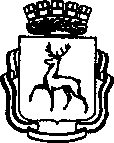 АДМИНИСТРАЦИЯ ГОРОДА НИЖНЕГО НОВГОРОДАДЕПАРТАМЕНТ ОБРАЗОВАНИЯМУНИЦИПАЛЬНОЕ АВТОНОМНОЕОБЩЕОБРАЗОВАТЕЛЬНОЕ УЧРЕЖДЕНИЕ«Школа № 22с углубленным изучением отдельных предметов»603163  г. Нижний Новгород, ул. Верхне-Печерская, 5Ател (831) 460-17-77, 460-17-42http://school22nn.com/, school22nn@mail.ru  30. 09. 2019г.                               №                                                      г.Н.НовгородОб участии в школьном этапе Всероссийской олимпиады школьников по экономикеНа основании приказа главы администрации  Нижегородского района Нижнего Новгорода №153 от 12.09.2019г. «Об организации и проведении школьного этапа всероссийской олимпиады в 2019-2020 учебном году».ПРИКАЗЫВАЮ:Провести школьную олимпиаду по  экономике  01.10.2019г.Утвердить список участников олимпиады. Приложение 1На следующий после олимпиады день освободить участников от опроса домашних заданий, заданных в день проведения олимпиады.Классным руководителям довести данный приказ до сведения детей, их родителей и учителей-предметников.Учителю – организатору олимпиады по данному предмету проинформировать участников олимпиады о сроках и условиях её проведения, в том числе об обязательном наличии у участника «Согласия на обработку персональных данных» и «Заявления родителей обучающегося на участие во всероссийской олимпиаде школьников».Общее руководство по организации и проведению олимпиады возложить на методиста школы Глухову Е.А.Контроль исполнения настоящего приказа возложить на Глухову Е.А.Директор                                       А.К.ПрохожевСписок участников школьного этапа всероссийской олимпиады школьниковПо__экономике__№Ф.И.О.  ученикаКласс с литеройФ.И.О.Учителя1Мартынюк Николай Михайлович7мПрохожева Ирина Вячеславовна2Мирошкина Софья Олеговна7бПрохожева Ирина Вячеславовна3Пресняков Артем Андреевич8бПрохожева Ирина Вячеславовна4Натальин Андрей Андреевич8мПрохожева Ирина Вячеславовна5Чудилова Елизавета Игоревна8мПрохожева Ирина Вячеславовна6Кузнецов Артем Николаевич8мПрохожева Ирина Вячеславовна7Родионова Таисия Николаевна8мПрохожева Ирина Вячеславовна8Коновалова Анна Михайловна8мПрохожева Ирина Вячеславовна9Маячкина Софья Станиславовна8мПрохожева Ирина Вячеславовна10 Мамаева Дария Михайловна9мПрохожева Ирина Вячеславовна11Голубева Любовь Александровна11 мПрохожева Ирина Вячеславовна